Baterie kuchenne na Ceneo.pl - remont kuchni bez zbędnych kosztówPlanujesz remont kuchni? A może dotychczasowa bateria kuchenna odmówiła posłuszeństwa i musisz ją wymienić? Skorzystaj z porównywarek cenowych - baterie kuchenne na Ceneo.pl na pewno spełnią oczekiwania nawet najbardziej wymagających.Baterie kuchenne na Ceneo - jakie modele warto kupić?Na rynku dostępnych jest wiele modeli baterii kuchennych, dlatego ciężko zdecydować się na konkretny model bez wcześniejszego przygotowania do tematu. Odpowiednio dopasowane do potrzeb właścicieli produkty, znacznie ułatwiają wykonywanie codziennych obowiązków. Baterie kuchenne na Ceneo to najbardziej popularne i najczęściej wybierane baterie obrotowe. Idealnie sprawdzają się przy zlewach dwukomorowych. Znacznie zwiększają swobodę pracy, pozwalają w pełni wykorzystywać powierzchnię zlewozmywaków. Baterie kuchenne na Ceneo to również nowoczesne modele, które umożliwiają ustawienie wody, żeby lała się w tradycyjny sposób i oraz strumieniem przypominającym spray. To rozwiązanie uwielbiają osoby, które cenią sobie funkcjonalność. Kolejną propozycja są baterie z wyjmowanymi wylewkami, które znacznie ułatwiają mycie dużych przedmiotów.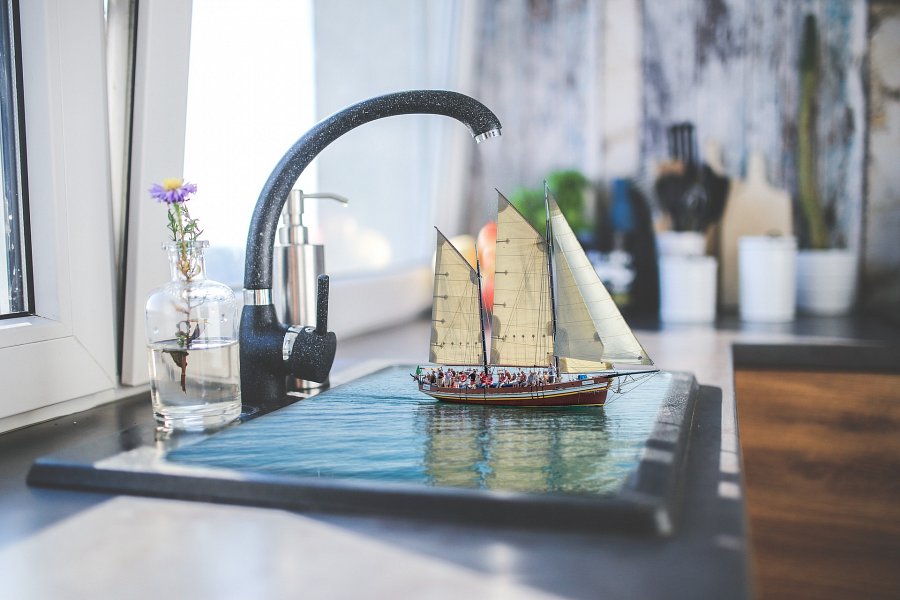 Baterie kuchenne na Ceneo - funkcjonalność i designBaterie kuchenne na Ceneo to połączenie funkcjonalności i pięknego wyglądu. Dzięki nim można zapomnieć o chlapiącej wodzie dookoła zlewu i niewygodnym myciu naczyń. Wybierz odpowiednie baterie kuchenne na Ceneo, dopasuj ich design do stylu, w jakim została urządzona kuchnia i ciesz się funkcjonalnością i pięknym wyglądem długi czas.